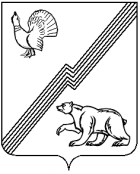 АДМИНИСТРАЦИЯ ГОРОДА ЮГОРСКАХанты-Мансийского автономного округа - ЮгрыПОСТАНОВЛЕНИЕ Об утверждении Положения об организации мероприятийпо охране окружающей средыв границах муниципального образования городской округ Югорск Ханты-Мансийскогоавтономного округа - ЮгрыВ соответствии с Федеральными законами от 06.10.2003 №131-ФЗ                   «Об общих принципах организации местного самоуправления в Российской Федерации»,  от 10.01.2002 № 7-ФЗ «Об охране окружающей среды»,                     от 24.06.1998 № 89-ФЗ «Об отходах производства и потребления», Уставом города Югорска, в целях организации мероприятий по охране окружающей среды в границах муниципального образования городской округ Югорск Ханты-Мансийского автономного округа - Югры: 1.Утвердить Положение об организации мероприятий по охране окружающей среды в границах муниципального образования городской округ Югорск Ханты-Мансийского автономного округа – Югры (приложение).2. Признать утратившим силу постановление администрации города Югорска от  28.12.2009  № 2344 «Об утверждении Положения об организации мероприятий по охране окружающей среды в границах муниципального образования городской округ город Югорск».3. 	Опубликовать постановление в официальном сетевом издании города Югорска и разместить на официальном сайте органов местного самоуправления города Югорска. 4. 	Настоящее постановление вступает в силу после его официального опубликования.5. Контроль за выполнением постановления возложить на заместителя главы города -  директора департамента жилищно-коммунального и строительного комплекса администрации города Югорска Ефимова Р.А.   Приложение к постановлению                                                                  администрации города Югорска                                                                                                                 от ________________№ _____Положениеоб организации мероприятий по охране окружающей среды в границах  муниципального образования городской округ Югорск Ханты-Мансийского автономного округа – Югры1. Общие положения1.1. Настоящее Положение определяет порядок организации мероприятий по охране окружающей среды в границах муниципального образования городской округ Югорск Ханты-Мансийского автономного округа – Югры (далее – город Югорск).1.2. Уполномоченным органом в области организации мероприятий по охране окружающей среды в границах  города Югорска (далее – мероприятия по охране окружающей среды) является администрация города Югорска в лице уполномоченного отраслевого органа - департамента жилищно-коммунального и строительного комплекса администрации города Югорска.Организация мероприятий по охране окружающей среды в границах города ЮгорскаОрганизация мероприятий по охране окружающей среды в границах города Югорска включает в себя:Проведение мероприятий по ликвидации мест несанкционированного размещения отходов.Предоставление заинтересованным лицам своевременной, полной и достоверной информации о состоянии окружающей среды в местах проживания, мерах по ее охране, об обстоятельствах и о фактах хозяйственной и иной деятельности, создающих угрозу окружающей среде, жизни, здоровью и имуществу граждан, в соответствии с законодательством Российской Федерации.Осуществление мероприятий по выявлению объектов накопленного вреда окружающей среде и организации ликвидации такого вреда на территориях, расположенных в границах земельных участков, находящихся в собственности городского округа.Участие в деятельности по обращению с твердыми коммунальными отходами:Создание и содержание мест (площадок) накопления твердых коммунальных отходов, за исключением установленных законодательством Российской Федерации случаев, когда такая обязанность лежит на других лицах.Ведение реестра мест (площадок) накопления твердых коммунальных отходов.  Организация экологического воспитания и формирование экологической культуры в области обращения с твердыми коммунальными отходами у населения города.Осуществление контроля за обустройством и надлежащем содержанием площадок для накопления твердых коммунальных отходов. Инвентаризация мест (площадок) накопления твердых коммунальных отходов, в том числе мест раздельного накопления твердых коммунальных отходов, не реже 1 раза в год.Информирование населения по вопросам охраны окружающей среды.Исполнение отдельных государственных полномочий в сфере обращения с твердыми коммунальными отходами переданных в установленном законодательстве порядке.Разработка и утверждение генеральной схемы санитарной очистки территории города Югорска.Организация и проведение массовых экологических мероприятий.Участие в международных, всероссийских, региональных конкурсах в области охраны окружающей среды.Разработка и принятие муниципальных правовых актов в сфере охраны окружающей среды.Разработка, принятие и реализация муниципальных программ и планов в области охраны окружающей среды.  Разработка программ и планов стратегии социально-экономического развития в границах города Югорска, прогнозов социально-экономического развития города Югорска на среднесрочный или долгосрочный период  в части вопросов охраны окружающей среды.Инвентаризация мест (площадок) накопления твердых коммунальных отходов, в том числе мест раздельного накопления твердых коммунальных отходов, не реже 1 раза в год.Осуществление иных направлений деятельности, предусмотренных законодательством Российской Федерации и Ханты-Мансийского автономного округа-Югры.3. Финансовое обеспечение и порядок расходования средств по организации мероприятий охраны окружающей среды в городе Югорске.3.1. Организация мероприятий по охране окружающей среды в границах города Югорска является расходным обязательством города Югорска.3.2. Финансирование мероприятий по охране окружающей среды в границах города Югорска осуществляется в рамках бюджетного финансирования, за счет средств бюджета города Югорска, бюджета Ханты-Мансийского автономного округа - Югры и иных источников в соответствии с законодательством Российской Федерации.Глава города Югорска        ДОКУМЕНТ ПОДПИСАН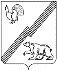          ЭЛЕКТРОННОЙ ПОДПИСЬЮСертифика т  [Номер сертификата 1]Владелец [Владелец сертификата 1]Действителен с [ДатаС 1] по [ДатаПо 1]А.Ю. Харлов